Inschrijfformulier leerlingMet dit inschrijfformulier meldt u uw zoon/dochter aan op de Willem de Zwijgerschool.PrivacyOm uw kind te kunnen voorzien van goed onderwijs, passende begeleiding, eigentijdse leermiddelen en een veilige omgeving hebben wij vanzelfsprekend gegevens nodig van u en uw kind. Ook hebben we gegevens nodig om met u te communiceren wanneer dit nodig is. Deze gegevens worden voor bovenstaande doeleinde ook uitgewisseld met partners zoals de Overheid voor het regelen van bekostiging en ontwikkelaars van digitale leermiddelen voor het voorzien in eigentijds lesmateriaal. U mag erop vertrouwen dat de door u aangeleverde gegevens uitsluitend gebruikt worden in het belang van uw kind. Een overzicht van deze partners staat omschreven in ons dataregister en is op aanvraag ter inzage beschikbaar. In het digitale administratie- en leerlingvolgsysteem van de school (ESIS) worden veel gegevens (waaronder: naam, BSN, toets gegevens) van de leerlingen opgeslagen. Deze gegevens worden door de school gebruikt om de vorderingen van de leerlingen goed te kunnen volgen. Landelijk worden bepaalde gegevens van scholen in Nederland geanonimiseerd geregistreerd door de Dienst Uitvoering Onderwijs (DUO) in BRON (basisregistratie onderwijs) en door de  Onderwijsinspectie. De dossiers worden bij het verlaten van de school ter beschikking gesteld aan de nieuwe onderwijsinstantie waar uw kind wordt ingeschreven (denk hierbij aan het voortgezet onderwijs of bij verhuizing of verwijzing aan de nieuwe school). De inschrijving en dossiergegevens van uw kind zijn indien gewenst bij de directie van de school op te vragen. Zie voor meer informatie ons ‘Privacyreglement’ op de website. Dit formulier is een vertrouwelijk document en mag uitsluitend worden ingezien door personen die er uit hoofde van functie of andere wettelijke basis recht hebben tot inzage in deze gegevens.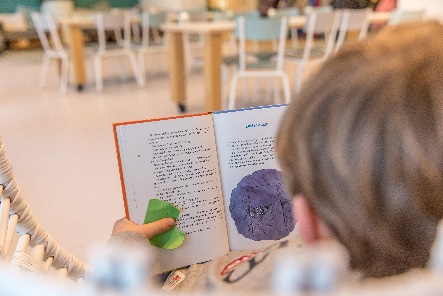 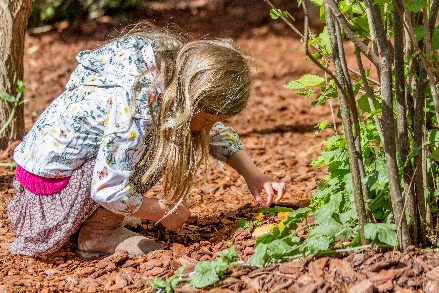 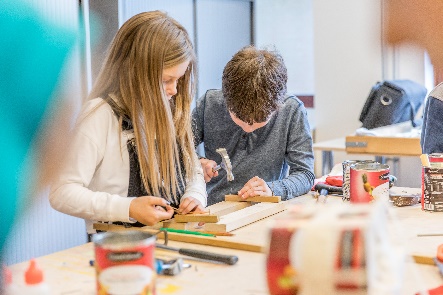 Gegevens Kind Velden met een * zijn verplicht om een succesvolle inschrijving bij de school te realiseren. Wij vragen u goed te letten op de spelling van de naam van het kind. De naam moet precies zo geschreven zijn als in het bevolkingsregister. Dat is belangrijk, omdat de namen in onze administratie daarmee worden vergeleken in een geautomatiseerde uitwisseling met de overheid. Personalia Voor- en vroegschoolse historie (VVE) Indien van toepassing Passend Onderwijs In het kader van de Wet Passend Onderwijs wil de overheid zorgen dat alle kinderen een passende plek in het onderwijs krijgen. Om uw kind een passende onderwijsplek te kunnen bieden hebben wij de plicht om te onderzoeken of uw kind een ondersteuningsbehoefte heeft. Meer informatie over ons ‘Schoolondersteuningsplan’ vindt u op onze website op de pagina van ‘Passend onderwijs’. Overige informatie kind Om uw kind goed te leren kennen en zo de meest passende begeleiding te kunnen verzorgen, ontvangen wij graag aanvullende informatie die mogelijk relevant is voor het onderwijsproces van uw kind. Heeft uw kind bijvoorbeeld ergens extra (medische)ondersteuning bij nodig? Of zijn er factoren in de thuissituatie die mogelijk van belang zijn om te weten? Noteer dit dan hieronder: Wij hebben een scan van één van de volgende documenten nodig om de gegevens te verifiëren:Het document Kennisgeving BSN/Sofinummer dat door de Belastingdienst aan de ouder/verzorger van het kind verstrekt is, ofEen paspoort van het kind, ofEigen identiteitskaart van het kind, ofEen uittreksel uit de Gemeentelijke Basis Administratie (met BSN/sofinummer) ofKopie van de zorgpas (mits daarop het BSN/sofinummer staat genoteerd).Gegevens ouders, verzorgers of wettelijke vertegenwoordigersPersonaliaContactgegevensAkkoord en ondertekening Deze ouderverklaring moet, in de regel, ondertekend worden door beide ouders. Wat als u gescheiden bent? Als er sprake is van co-ouderschap moeten, in de regel, beide ouders ondertekenen. In andere gevallen tekent alleen de ouder/verzorger bij wie het kind woont. Ondergetekenden verklaren: dat dit formulier naar waarheid is ingevuld. dat hun kind niet staat ingeschreven bij een andere school. dat dit formulier is ingevuld op basis van vrijwilligheid. bewust te zijn van het feit dat deze gegevens gebruikt zullen worden ten behoeve van het verzorgen van onderwijs, begeleiding, leermiddelen en veiligheid van het kind. akkoord te zijn met de doorlevering van de gegevens aan partners voor bovenstaande doeleinden. kennis te hebben genomen van het ‘Privacyreglement’ op de website.U kunt dit inschrijfformulier beveiligd verzenden naar administratie@wdzscheveningen.nl of uitprinten en afgeven bij de administratie. Voorletters* :Voorletters* :Voornaam:Achternaam*:Roepnaam:Burgerservicenummer 
(BSN) / sofinummer*:Geslacht*:Jongen   meisje   andersGeboortedatum*:Nationaliteit 1*:Nationaliteit 2*:Geboorteplaats en land:In Nederland sinds:Straatnaam en huisnummerPostcode en woonplaats:Naam voorschool*:Type voorschool*:Deelgenomen aan VVE programma*Ja      NeeNaam VVE programma*:Begindatum*:Einddatum*:Heeft uw kind een ondersteuningsbehoefte?*Ja      NeeZijn er onderzoeksgegevens met betrekking tot deze ondersteuningsbehoefte?*Ja      NeeIs uw kind Ambulant begeleid?*Ja      NeeGeef u ons toestemming om de onderzoeksgegevens op te vragen?*Ja      NeeOuder, verzorger of wettelijke vertegenwoordiger 1Ouder, verzorger of wettelijke vertegenwoordiger 2Voorletters*:Voornaam:Achternaam*:Relatie tot leerling*: Gezagdragende ouder 
 Verzorger  Wettelijke vertegenwoordiger Gezagdragende ouder 
 Verzorger  Wettelijke vertegenwoordigerGeslacht*:Man   Vrouw    andersMan   Vrouw    andersGeboortedatum*:Nationaliteit 1*:Nationaliteit 2*:Geboorteplaats:Straatnaam en huisnummer:Postcode en woonplaats:Vluchtelingenstatus:Ja      NeeJa      NeeBeroep:Telefoonnummer 1*:Telefoonnummer 2*:E-mailadres*: Gezagdragende ouder 
 Verzorger 
 Wettelijke vertegenwoordiger 2 Gezagdragende ouder 
 Verzorger 
 Wettelijke vertegenwoordiger 2 Gezagdragende ouder 
 Verzorger 
 Wettelijke vertegenwoordiger 2 Gezagdragende ouder 
 Verzorger 
 Wettelijke vertegenwoordiger 2Datum: Datum:Plaats: Plaats:Handtekening:Handtekening: